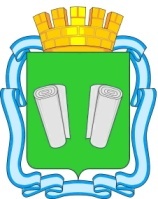 ПОСТАНОВЛЕНИЕадминистрациигородского округа Кинешмаот 30.12.2019 № 1790-пО внесении изменений в постановление администрации городского округа Кинешма от 29 декабря 2017 г. N 1853п
"Об утверждении муниципальной программы "Формирование современной городской среды на территории муниципального образования "Городской округ Кинешма" на 2018 - 2022 годы"В соответствие с Постановлением Правительства Ивановской области от 1 сентября 2017 г. N 337-п "Об утверждении государственной программы Ивановской области "Формирование современной городской среды" на 2018 - 2022 годы", приказом Министерства строительства и жилищно-коммунального хозяйства Российской Федерации от 06.04.2017 N 691/пр "Об утверждении методических рекомендаций по подготовке государственных программ субъектов Российской Федерации и муниципальных программ формирования современной городской среды в рамках реализации приоритетного проекта "Формирование комфортной городской среды" на 2018 - 2022 годы", руководствуясь ст. 41, 46, 56 Устава муниципального образования "Городской округ Кинешма", постановления администрации городского округа Кинешма от 11.11.2013 N 2556п "Об утверждении порядка разработки, реализации и оценки эффективности муниципальных программ городского округа Кинешма", постановления администрации городского округа Кинешма от 05.09.2013 N 1936п "Об утверждении перечня муниципальных программ", администрация городского округа Кинешма постановляет:1. Внести изменения в постановление администрации городского округа Кинешма от 29 декабря 2017 года № 1853п «Об утверждении муниципальной программы "Формирование современной городской среды на территории муниципального образования "Городской округ Кинешма" на 2018 - 2022 годы»:1.1 В наименовании и пункте 1 постановления цифру «2022» заменить цифрой «2024».1.2 Приложение 1 изложить в редакции согласно приложению к настоящему постановлению.2. Опубликовать настоящее постановление в "Вестнике органов местного самоуправления городского округа Кинешма" и разместить на официальном сайте администрации городского округа Кинешма в информационно-телекоммуникационной сети "Интернет".3. Настоящее постановление вступает в силу после официального опубликования.4. Контроль за исполнением настоящего постановления возложить на заместителя главы администрации городского округа Кинешма А.Г. Волкова.Глава городского округа Кинешма	         А.В. ПахолковИсп. главный специалист УЖКХ А.С. КоневаНачальник управления правового сопровождения и контроля Д.Ю. НовосадовПриложение 1к постановлению администрации городского округа Кинешмаот 30.12.2019  № 1790-пПриложение 1к постановлению администрации городского округа Кинешмаот 29.12.2017 № 1853пМуниципальная программа городского округа Кинешма
"Формирование современной городской среды на территории муниципального образования "Городской округ Кинешма" на 2018 - 2024 годы"1. Паспорт муниципальной программы2. Анализ текущей ситуации в сфере реализации муниципальной программы2.1. Описание и оценка основных результатов деятельности, Управления жилищно-коммунального хозяйства администрации городского округа Кинешма в сфере реализации муниципальной программы, достигнутых к началу реализации программыОдной из наиболее острых социальных проблем в городском округе Кинешма продолжает оставаться неудовлетворительное состояние территорий города как общественных, так и дворовых. В целях решения проблемы благоустройства общественных пространств муниципального образования в интересах граждан, эффективного проведения мероприятий, направленных на формирование комфортной городской среды в современных экономических условиях и повышения ее социальной направленности, необходимо выполнить работы по благоустройству общественных пространств в соответствие со стандартами качества, обеспечивающими комфортное проживание населения в современных условиях.Для решения данных проблем сформирована муниципальная правовая база в данной сфере регулирования. Постановления администрации городского округа Кинешма:- от 08.11.2016 N 1921п "Об утверждении порядка предоставления субсидий из бюджета городского округа Кинешма на возмещение затрат по приобретению игровых элементов и выполнению работ по установке игровых элементов для детских площадок".Основными проблемами жилищно-коммунальной сферы городского округа Кинешма в настоящее время являются:- неудовлетворительное состояние общественных пространств;- отсутствие достаточного количества детских и спортивных площадок для проведения досуга населения;- отсутствие надлежащим образом оборудованных мест массового пребывания людей для проведения досуга, праздников и мероприятий;Мероприятия Программы будут способствовать решению данных проблем.С 2018 года мероприятия по благоустройству городской среды выполняются за счет средств федерального, областного и местного бюджетов, согласно Постановление Правительства Ивановской области от 1 сентября 2017 г. N 337-п «Об утверждении государственной программы Ивановской области "Формирование современной городской среды».В рамках выделения субсидий из бюджета муниципального образования городской округ Кинешма на территории города по состоянию на 2017 год выполнено благоустройство 84 дворовых территорий, что составляет 8% от потребности. 10 дворовых территорий и 6 общественных территорий в 2017 году благоустроено в рамках программы "Формирование современной городской среды" на территории муниципального образования городской округ Кинешма на 2017 год.В 2018 году благоустроено в рамках программы "Формирование современной городской среды" 6 дворовых территорий и 4 общественных территорий.В 2019 году благоустроено в рамках программы "Формирование современной городской среды" 2 общественные территории.2.2. Описание сложившейся социально-экономической ситуации в сфере реализации муниципальной программыНадлежащее состояние дворовых территорий является важным фактором при формировании благоприятной экологической и эстетической городской среды. С 2014 года за счет средств бюджета городского округа Кинешма в городе выполнялись работы, направленные на благоустройство дворовых и общественных пространств.В настоящее время состояние большинства дворовых территорий городского округа Кинешма не соответствует современным требованиям к местам проживания граждан, обусловленным нормами Градостроительного и Жилищного кодексов Российской Федерации.Значительная часть асфальтобетонного покрытия внутриквартальных проездов имеет высокую степень износа, так как срок службы дорожных покрытий истек ввиду длительной эксплуатации и отсутствия ремонта.На территории многих дворов отсутствует освещение, необходимый набор малых форм и обустроенных детских и спортивных площадок.Отсутствуют специально обустроенные парковки для автомобилей, также не обустроены надлежащим образом площадки для сбора отходов.Система дождевой канализации находится в неисправном состоянии и не обеспечивает отвод вод в периоды выпадения обильных осадков, что доставляет массу неудобств жителям и негативно влияет на конструктивные элементы зданий.Неухоженность общественных территорий, отсутствие детских и спортивно-игровых площадок и зон отдыха во дворах, нехватка парковочных мест - все это негативно влияет на качество жизни населения города КинешмаВ 2017- 2019 годах мероприятия по благоустройству городской среды выполнены за счет средств федерального, областного и местного бюджетов.Принимаемые в последнее время меры по частичному благоустройству дворовых территорий не приводят к должному результату, поскольку не носят системного характера и четко определенных порядка и источников финансирования.Проведенный анализ сферы благоустройства муниципального образования "Городской округ Кинешма" показал необходимость системного решения проблемы благоустройства городского округа.Благоустройство должно обеспечивать интересы всех категорий пользователей каждого участка жилой и общественной территории. Еще одно важное условие формирования жилой и общественной среды - ее адаптация к требованиям инвалидов и маломобильных групп населения.При освещении улиц, площадей скверов, парков и других объектов благоустройства города необходимо внедрение энергосберегающих технологий.Для достижения цели муниципальной программы необходимо увеличить уровень вовлеченности заинтересованных граждан, организаций в реализацию мероприятий по благоустройству территории муниципального образования "Городской округ Кинешма".Реализация данной Программы позволит:- увеличить количество благоустроенных дворовых территорий;- увеличить количество благоустроенных общественных территорий.Показатели, характеризующие текущую ситуацию в сфере реализации муниципальной программы2.3. Приоритеты и цели муниципальной политики в сфере реализации муниципальной программы городского округа Кинешма
"Формирование современной городской среды на территории муниципального образования "Городской округ Кинешма" на 2018 - 2024 годы"Целью муниципальной программы является повышение качества и комфорта городской среды на территории муниципального образования "Городской округ Кинешма". Для повышения эффективности разработки и реализации муниципальной программы необходимо выделить следующие приоритеты:- Увеличение благоустроенных территорий для обеспечения комфортной городской среды;- Получение субсидий муниципальным образованием из бюджетов разных уровней для обеспечения мероприятий по благоустройству территорий муниципального образования, в том числе территорий муниципальных образований соответствующего функционального назначения (площадей, набережных, улиц, пешеходных зон, скверов, парков, иных территорий), дворовых территорий.В целях реализации муниципальной программы осуществляется проведение анализа текущего состояния территорий муниципального образования "Городской округ Кинешма" на основании результатов инвентаризации территорий соответствующего функционального назначения (площадей, набережных, улиц, пешеходных зон, скверов, парков, иных территорий), территорий, прилегающих к многоквартирным домам, с расположенными на них объектами, предназначенными для обслуживания и эксплуатации таких домов, и элементами благоустройства этих территорий, в том числе парковками (парковочными местами), тротуарами и автомобильными дорогами, включая автомобильные дороги, образующие проезды к территориям, прилегающим к многоквартирным домам, уровня благоустройства индивидуальных жилых домов и земельных участков, предоставленных для их размещения, расположенных на территории муниципального образования городского округа Кинешма.3. Сведения о целевых индикаторах (показателях) муниципальной программы3.1. Сведения о целевых индикаторах (показателях) муниципальной программыПояснения к таблице: значения целевых индикаторов (показателей) определяются по данным учета, осуществляемого Управлением жилищно-коммунального хозяйства администрации городского округа Кинешма.3.2. Ожидаемые результаты реализации муниципальной программыРеализация муниципальной программы в период до 2024 года позволит достичь следующих результатов:1. Повышение качества жизни населения.2. Обеспечение повышения качества и комфорта городской среды муниципального образования "Городской округ Кинешма";3. Увеличение благоустроенных дворовых и общественных территорий на территории муниципального образования "Городской округ Кинешма":- дворовые территории с 94 до 841 единиц дворов;- общественные территории с 6 до 62 единиц.3.3. Обоснование выделения подпрограммПодпрограмма предусматривает реализацию одной подпрограммы направленной на достижение ее целей. Оценка вклада подпрограммы для достижения цели муниципальной программы приведена в следующей таблице:Приложение N 1
к муниципальной программе
городского округа Кинешма
"Формирование современной городской среды
на территории муниципального образования
"Городской округ Кинешма" на 2018 - 2024 годы"Подпрограмма
"Благоустройство дворовых и общественных территорий" муниципального образования городской округ Кинешма1. Паспорт подпрограммы "Благоустройство дворовых и общественных территорий" муниципального образования городской округ Кинешма муниципальной программы "Формирование современной городской среды на территории муниципального образования "Городской округ Кинешма" на 2018 - 2024 годы"2. Характеристика основных мероприятий подпрограммыПодпрограмма "Благоустройство дворовых и общественных территорий" предусматривает реализацию основного мероприятия "Формирование современной городской среды" проекта "Формирование комфортной городской среды" проекта «Формирование комфортной городской среды» и основного мероприятия "Региональный проект "Формирование комфортной городской среды".Основные мероприятия "Формирование современной городской среды"  проекта «Формирование комфортной городской среды» и "Региональный проект "Формирование комфортной городской среды" направлены на обеспечения среды, комфортной и благоприятной для проживания населения и увеличение количества благоустроенных территорий для обеспечения современной городской среды в муниципальном образовании "Городской округ Кинешма".Благоустройство дворовых территорий и мест массового пребывания населения невозможно осуществлять без комплексного подхода. При отсутствии проекта благоустройства получить многофункциональную адаптивную среду для проживания граждан не представляется возможным. При выполнении работ по благоустройству необходимо учитывать мнение жителей и сложившуюся инфраструктуру территорий дворов для определения функциональных зон и выполнения других мероприятий.Комплексный подход позволяет наиболее полно и в то же время детально охватить весь объем проблем, решение которых может обеспечить комфортные условия проживания всего населения. К этим условиям относятся чистые улицы, благоустроенные районы, дворы и дома, зеленые насаждения, необходимый уровень освещенности дворов в темное время суток.Комплексное благоустройство дворовых и общественных территорий позволит поддержать их в удовлетворительном состоянии, повысить уровень благоустройства, выполнить архитектурно-планировочную организацию территории, обеспечить здоровые условия отдыха и жизни жителей.При реализации Подпрограммы возможно возникновение следующих рисков, которые могут препятствовать достижению планируемых результатов:- риски, связанные с изменением бюджетного законодательства;- финансовые риски: финансирование Подпрограммы не в полном объеме в связи с неисполнением доходной части бюджета города.Основное мероприятие "Формирование современной городской среды" проекта «Формирование комфортной городской среды» включает выполнение следующих мероприятий:- благоустройство общественных территорий. Срок реализации мероприятия 2020 год.Исполнителем мероприятия является: муниципальное казенное учреждение города Кинешмы "Городское управление строительства", муниципальное учреждение Управление городского хозяйства г. Кинешмы.Адресный перечень всех общественных территорий, нуждающихся в благоустройстве (с учетом их физического состояния) и подлежащих благоустройству в указанный период, определенный по итогам инвентаризации, содержится в приложении к Подпрограмме (Приложение 1).- благоустройство дворовых территорий, срок исполнения мероприятий 2018 год. Исполнителем мероприятия являются: муниципальное казенное учреждение города Кинешмы "Городское управление строительства".Адресный перечень всех дворовых территорий, нуждающихся в благоустройстве (с учетом их физического состояния) и подлежащих благоустройству в указанный период, определенный по итогам инвентаризации, содержится в приложении к Подпрограмме (Приложение 2).- проектно-изыскательские работы по благоустройству общественных и дворовых территорий. Исполнителем мероприятия являются: муниципальное казенное учреждение города Кинешмы "Городское управление строительства",- организация благоустройства территорий ТОС.Мероприятие предусматривает подсыпку оснований пяти площадок территорий территориальных общественных самоуправлений, действующих в г. Кинешме.Исполнитель: Комитет по физической культуре и спорту администрации городского округа Кинешма.Срок исполнения мероприятия: 2020 год.Основное мероприятие "Региональный проект "Формирование комфортной городской среды" включает выполнение следующих мероприятий:- благоустройство общественных территорий. Срок реализации мероприятия 2020 - 2024 годы.- организация благоустройства территорий в рамках поддержки местных инициатив.Мероприятие предусматривает благоустройство территорий территориальных общественных самоуправлений, действующих в г. Кинешме. Благоустройство осуществляется в рамках проектов благоустройства, представленных на конкурсный отбор муниципальных образований для предоставления субсидий из областного бюджета бюджетам муниципальных образований Ивановской области на организацию благоустройства территорий в рамках поддержки местных инициатив.Реализация данного мероприятия предусматривает:- благоустройство территории ТОС микрорайона "Поликор": установка спортивной площадки по адресу: г. Кинешма, ул. Вичугская, д. 108;- благоустройство территории ТОС "Дмитриевский": установка спортивной площадки по адресу: г. Кинешма, ул. Молодежная, д. 5;- благоустройство территории ТОС "25-й микрорайон": установка детской площадки по адресу: г. Кинешма, ул. Урицкого, д. 2;- благоустройство территории ТОС "25-й микрорайон": установка детской площадки по адресу: г. Кинешма, ул. Урицкого, д. 4б;- благоустройство территории ТОС "Урицкого": установка спортивной площадки по адресу: г. Кинешма, ул. Урицкого, д. 8.Срок исполнения мероприятия: 2020 год.Исполнителем мероприятия является:Муниципальное казенное учреждение города Кинешмы "Городское управление строительства". Адресный перечень всех общественных территорий, нуждающихся в благоустройстве (с учетом их физического состояния) и подлежащих благоустройству в указанный период, определенный по итогам инвентаризации, содержится в приложении к Подпрограмме (Приложение 1).- благоустройство дворовых территорий, срок исполнения мероприятий 2020 - 2024 годы. Исполнителем мероприятия являются: муниципальное казенное учреждение города Кинешмы "Городское управление строительства".Адресный перечень всех дворовых территорий, нуждающихся в благоустройстве (с учетом их физического состояния) и подлежащих благоустройству в указанный период, определенный по итогам инвентаризации, содержится в приложении к Подпрограмме (Приложение 2).- проектно-изыскательские работы по благоустройству общественных и дворовых территорий. Исполнителем мероприятия являются: муниципальное казенное учреждение города Кинешмы "Городское управление строительства".Под дворовой территорией понимается совокупность территорий, прилегающих к многоквартирным домам, с расположенными на них объектами, предназначенными для обслуживания и эксплуатации таких домов, и элементами благоустройства этих территорий, в том числе парковками (парковочными местами), тротуарами и межквартальными, дворовыми проездами.Программа предусматривает целенаправленную работу по выполнению перечня работ, сформированного исходя из минимального перечня работ по благоустройству дворовых территорий. Минимальный перечень работ по благоустройству дворовых территорий включает в себя:- ремонт дворовых проездов- обеспечение освещения дворовых территорий- установка скамеек, урн.- создание комфортной городской среды в малых городах и исторических поселениях - победителях Всероссийского конкурса лучших проектов создания комфортной городской среды.Мероприятие направлено на обеспечения среды, комфортной и благоприятной для проживания населения и увеличение количества благоустроенных территорий для обеспечения современной городской среды в муниципальном образовании "Городской округ Кинешма" с формированием знакового общественного пространства, сочетающего функции "парадной площади" города, коммерчески активной зоны и места отдыха горожан и туристов, что позволит создать положительный имидж города.В 2018 году компанией "ВодоходЪ" и еще 6 компаниями принято решение о возобновлении остановки теплоходов в Кинешме. Площадь Революции - это первое место, которое видят туристы, выходя с причала, поэтому крайне важно, чтобы первое впечатление о городе отражало исторический дух и современные тенденции.Применение современных практик ландшафтного дизайна и благоустройства с учетом историко-культурного контекста и востребованности различными целевыми аудиториями способствует органичной интеграции проекта в городскую среду, создает новую туристическую точку притяжения в городе и способствует активизации местных городских сообществ.В частности проект по благоустройству направлен на создание новых пространств для проявления активности городских сообществ, повышение уровня внешнего благоустройства и санитарного содержания центральной площади города. Благоустройство площади также необходимо для создания комфортных и безопасных условий проживания граждан, условий для отдыха жителей и гостей города, а также создания благоприятных условий для деятельности субъектов предпринимательства. При этом не менее важным элементом является необходимость сохранения возможности проведения культурно-массовых мероприятий на площади Революции.Мероприятие предусматривает благоустройство площади Революции в г. Кинешма Ивановской области в том числе разработку проектно-сметной документации (проект) и проведение государственной экспертизы.Проект должен быть разработан на основе концепции (эскизного проекта) благоустройства, которая победила во Всероссийском конкурсе малых и исторических городов Министерства строительства РФ и включать в себя работы, прописанные в концепции:в зоне "Сквер Молодежный"- устройство фонтана;- устройство пешеходных дорожек и тротуаров;- устройство наружного электроосвещения территории;- установка малых архитектурных форм;- озеленение территории;в зоне "Площадь Революции"- восстановление и сигнация утраченных памятников архитектуры;- оптимизация улично-дорожной сети;- установка торговых павильонов;- устройство пешеходных дорожек и тротуаров;- установка малых архитектурных форм;- озеленение территории;- устройство наружного электроосвещения территории;в том числе:- устройство стоянок легкового автотранспорта- устройство стоянок туристических автобусов- размещение нестационарных торговых объектов;- размещение информационных конструкций, указателей и знаков туристской навигации;- размещение площадок для отдыха с МАФами;- размещение площадок для мусоросборников (контейнеров);- устройство и ремонт улично-дорожной сети с использованием твердых видов покрытия с привязкой к прилегающей территории;- обрезку и вырубку деревьев и кустарников;- устройство цветников;- устройство и восстановление газонов в границах производства работ;- рекультивацию грунтов (при необходимости);- установку малых архитектурных форм, отвечающих современным требованиям;- разработку проектных решений уличного декоративного освещения;- озеленение территории.Исполнителем мероприятия является Муниципальное казенное учреждение городского округа Кинешма "Городское управление строительства".Срок реализации мероприятия программы 2019 - 2020 год.Приоритетными задачами проекта являются:- формирование зон притяжения для различных групп населения и, в результате, создание популярного места для отдыха, развлечений и культурного развития жителей города;- формирование общественно-деловой торговой зоны- создание открытых связных пешеходных пространств с уникальным градостроительным и архитектурным кодом;- создание и продвижение бренда города через уникальную идентификацию места (хэштеги), продвижения города через социальные сети за счет массового фотографирования туристов- формирование зоны для проведения мероприятий событийной городской программы (Новогодние и Рождественские гуляния, новогодняя ярмарка (елочный базар), "Елка зажигает огни" - праздничная встреча Деда Мороза, мероприятия, посвященные Дню Победы, День поминовения, Крестный ход - 8 июня, мероприятия, посвященные Дню России, Дню города, Дню молодежи, Тихоновской торгово-промышленная ярмарке, мероприятия, посвященные Дню ВМФ, мероприятия, посвященные Дню народного Единства, благотворительные акции и другие городские мероприятия);- оптимизация транспортных потоков и разгрузка трафика в исторической части города.Проект реализуется на основании Правил предоставления средств государственной поддержки из федерального бюджета бюджетам субъектов Российской Федерации для поощрения муниципальных образований - победителей Всероссийского конкурса лучших проектов создания комфортной городской среды, утвержденных постановлением Правительства Российской Федерации от 7 марта 2018 г. N 237 "Об утверждении правил предоставления средств государственной поддержки из федерального бюджета бюджетам субъектов Российской Федерации для поощрения муниципальных образований - победителей всероссийского конкурса лучших проектов создания комфортной среды".В настоящих Правилах под проектом понимается проект создания комфортной городской среды, в котором содержится описание в текстовой и графической формах комплекса мероприятий по благоустройству одной или нескольких взаимосвязанных территорий общего пользования муниципальных образований различного функционального назначения (площадей, набережных, улиц, пешеходных зон, скверов, парков, иных территорий) (далее - общественные территории), направленных на улучшение архитектурного облика поселений, повышение уровня санитарно-эпидемиологического и экологического благополучия жителей в малых городах и исторических поселениях, благоустройство которых предусмотрено государственной программой субъекта Российской Федерации или муниципальной программой формирования комфортной городской среды, утвержденной в соответствии с требованиями, установленными постановлением Правительства Российской Федерации от 10 февраля 2017 г. N 169 "Об утверждении Правил предоставления и распределения субсидий из федерального бюджета бюджетам субъектов Российской Федерации на поддержку государственных программ субъектов Российской Федерации и муниципальных программ формирования современной городской среды" и постановлением Правительства Российской Федерации от 30 декабря 2017 г. N 1710 "Об утверждении государственной программы Российской Федерации "Обеспечение доступным и комфортным жильем и коммунальными услугами граждан Российской Федерации", в том числе мероприятий по созданию и восстановлению дорожных покрытий, озеленению, созданию и размещению малых архитектурных форм, восстановлению или улучшению фасадов, созданию инфраструктуры, обслуживающей общественное пространство (далее - мероприятия).При подготовке документов, включая проектную и иную документацию (далее - документы), органом местного самоуправления проводится общественное обсуждение документов в соответствии с методическими рекомендациями, утвержденными Министерством строительства и жилищно-коммунального хозяйства Российской Федерации в соответствии с подпунктом "д" пункта 10 Правил предоставления и распределения субсидий из федерального бюджета бюджетам субъектов Российской Федерации на поддержку государственных программ субъектов Российской Федерации и муниципальных программ формирования современной городской среды, утвержденных постановлением Правительства Российской Федерации от 10 февраля 2017 г. N 169 "Об утверждении Правил предоставления и распределения субсидий из федерального бюджета бюджетам субъектов Российской Федерации на поддержку государственных программ субъектов Российской Федерации и муниципальных программ формирования современной городской среды".Визуализированный перечень образцов элементов благоустройства, предлагаемых к размещению на дворовой территории, приведен в таблице.Табл. Примерный перечень элементов благоустройства         Дополнительный перечень работ по благоустройству дворовых территорий включает в себя:- оборудование детских и (или) спортивных площадок;- оборудование автомобильных парковок;- озеленение дворовых территорий;- устройство ливнеприемников;- устройство контейнерных площадок (устройство площадок для сбора и временного хранения отходов с установкой контейнеров, бункеров-накопителей, устройством ограждения и твердого основания);- ограждение газонов;- ремонт тротуаров;- устройство лестничных маршей, спусков и подходов к ним;- устройство пандусов для обеспечения беспрепятственного перемещения по дворовым территориям многоквартирных домов маломобильных групп населения.Дополнительный перечень работ по благоустройству дворовых территорий многоквартирных домов реализуется только при условии реализации работ, предусмотренных минимальным перечнем видов работ по благоустройству, и при условии финансового и (или) трудового участия собственников помещений в многоквартирных домах, собственников иных зданий и сооружений, расположенных в границах дворовой территории, подлежащей благоустройству.Трудовое участие заинтересованных лиц выражается в выполнении заинтересованными лицами неоплачиваемых работ, не требующих специальной квалификации (уборка мелкого летучего мусора после производства работ, покраска бордюрного камня, озеленение территории (посадка саженцев деревьев, кустарников) и иные виды работ по усмотрению заинтересованных лиц). Количество заинтересованных лиц, принимающих трудовое участие, а также их периодичность в выполнении работ по благоустройству (не менее 1 раза за период проведения работ по благоустройству дворовой территории) устанавливается представителем (представителями) заинтересованных лиц, уполномоченных общим собранием собственников помещений многоквартирного дома.В качестве документов, подтверждающих трудовое участие граждан, может быть представлен отчет о проведении мероприятий с трудовым участием граждан совета многоквартирного дома, или лица, управляющего многоквартирным домом, или лица, уполномоченного от имени собственников помещений многоквартирного дома, на участие в контроле, в том числе промежуточном, и приемке работ по благоустройству дворовой территории.При выборе формы финансового участия заинтересованных лиц в реализации мероприятий по благоустройству дворовых территорий многоквартирных домов в рамках дополнительного перечня работ по благоустройству доля совокупного объема бюджетных ассигнований федерального бюджета, областного бюджета, местного бюджета в общем объеме финансирования соответствующих мероприятий не должна превышать 80%, а для заинтересованных лиц – не менее 20%.Нормативная стоимость (единичные расценки) работ по благоустройству дворовых территорий, входящих в минимальный перечень таких работ приведен в таблице.На территории муниципального образования "Городской округ Кинешма" уполномоченным учреждением по аккумулированию и расходованию средств заинтересованных лиц, направляемых на выполнение дополнительного перечня работ по благоустройству дворовых территорий, определено Муниципальное казенное учреждение г.о. Кинешмы "Городское управление строительства" (далее - МКУ ГУС)При принятии решения на общем собрании собственников помещений многоквартирного дома о финансовом участии заинтересованных лиц в реализации мероприятий по благоустройству дворовых территорий денежные средства заинтересованных лиц перечисляются на лицевые счета, открытые МКУ ГУС в отделе N 2 Управлении Федерального казначейства по Ивановской области.В целях софинансирования мероприятий по благоустройству дворовой территории для зачисления денежных средств заинтересованных лиц МКУ ГУС заключает соглашение с организацией, осуществляющей управление многоквартирным домом, в котором определяются порядок и объем денежных средств, подлежащих перечислению, порядок расходования и возврата указанных средств, права, обязанности и ответственность сторон соглашения.Перечисление денежных средств заинтересованных лиц производится организациями, осуществляющими управление многоквартирными домами, на лицевой счет для учета операций со средствами бюджетных учреждений (за исключением субсидий на иные цели, а также субсидий на осуществление капитальных вложений в объекты капитального строительства государственной (муниципальной) собственности или приобретение объектов недвижимого имущества в государственную (муниципальную) собственность, предоставленных бюджетным учреждениям из соответствующих бюджетов бюджетной системы Российской Федерации) (далее - лицевой счет бюджетного учреждения), открытый МКУ ГУС в N 2 Управлении Федерального казначейства по Ивановской области.Перечисление денежных средств организацией, осуществляющей управление многоквартирными домами, осуществляется в полном объеме до включения в план закупок и план-график МКУ ГУС в Единой информационной системе информации о проведении конкурсных процедур по определению подрядной организации для выполнения работ по благоустройству дворовых территорий в соответствии с Федеральным законом от 5 апреля 2013 г. N 44-ФЗ "О контрактной системе в сфере закупок товаров, работ, услуг для обеспечения государственных и муниципальных нужд".МКУ ГУС обеспечивает учет поступающих от организаций, осуществляющих управление многоквартирными домами, денежных средств в разрезе многоквартирных домов, дворовые территории которых подлежат благоустройству.МКУ ГУС ежемесячно:- обеспечивает опубликование на официальном сайте администрации городского округа Кинешма сведений о поступивших от организаций, осуществляющих управление многоквартирными домами, денежных средствах в разрезе многоквартирных домов, дворовые территории которых подлежат благоустройству.- направляет сведения о поступивших от организаций, осуществляющих управление многоквартирными домами, денежных средствах в разрезе многоквартирных домов, дворовые территории которых подлежат благоустройству, в адрес уполномоченной общественной комиссии.Расходование аккумулированных денежных средств осуществляется МКУ ГУС на оплату перечня работ по благоустройству дворовых территорий, включенных в дизайн-проект благоустройства дворовой территории.Расходование аккумулированных денежных средств осуществляется в соответствии с условиями заключенных соглашений с организациями, осуществляющими управление многоквартирными домами, дизайн-проектами и сметными расчетами на выполнение работ в разрезе многоквартирных домов, дворовые территории которых подлежат благоустройству.МКУ ГУС обеспечивает возврат аккумулированных денежных средств, неиспользованных в отчетном финансовом году, организациям, осуществляющим управление многоквартирными домами, по реквизитам, указанным в заключенных соглашениях, в срок до 31 декабря текущего финансового года при условии:- экономии денежных средств, по итогам проведения конкурсных процедур;- неисполнения работ по благоустройству дворовой территории многоквартирного дома по вине подрядной организации;- непредоставления организациями, осуществляющими управление многоквартирными домами, доступа к проведению благоустройства на дворовой территории;- возникновения обстоятельств непреодолимой силы- возникновения иных случаев, предусмотренных действующим законодательством.Порядок разработки, обсуждения с заинтересованными лицами и утверждения дизайн-проектов благоустройства дворовых территорий включает в себя следующие этапы:1. Разработка дизайн-проекта.Дизайн-проект разрабатывается заинтересованными лицами после включения дворовой территории многоквартирного дома в программу.Дизайн-проект благоустройства дворовой территории включает в себя проект планировки территории, текстовое и визуальное описание предлагаемого проекта, перечень (в том числе в виде соответствующих визуализированных изображений) элементов благоустройства, предлагаемых к размещению на соответствующей дворовой территории, сметную документацию с проведением государственной экспертизы сметной документации.2. Обсуждение дизайн-проекта.В обсуждении дизайн-проекта принимают участие заинтересованные лица, собственники иных зданий и сооружений, расположенных в на дворовой территории, подлежащей благоустройству.3. Согласование и утверждение дизайн-проекта.Представители заинтересованных лиц обеспечивают обсуждение и согласование дизайн-проектов благоустройства дворовых территорий с собственниками помещений в многоквартирных домах, дворовые территории которых подлежат благоустройству.Дизайн-проект на благоустройство дворовой территории многоквартирного дома утверждается общественной комиссией в двух экземплярах, в том числе один экземпляр хранится у уполномоченного лица.Мероприятия по благоустройству дворовых и общественных территорий должны выполняться с учетом необходимости обеспечения физической, пространственной и информационной доступности зданий, сооружений, дворовых и общественных территорий для инвалидов и других маломобильных групп населения.По результатам рассмотрения поступивших предложений формируется перечень общественных и дворовых территорий на 2020 год. Перечень общественных и дворовых территорий, подлежащих благоустройству в последующие периоды реализации программы, определяется ежегодно.Данное мероприятие предусматривает выполнение благоустройства в 2020 году следующих территорий:а) Перечень общественных территорий муниципального образования "Городской округ Кинешма", подлежащих благоустройству, в соответствии с Приложением 3.б) Перечень многоквартирных домов, дворовые территории которых подлежат благоустройству, в соответствии с Приложением 4.3. Сведения о целевых индикаторах (показателях) подпрограммы3.1. Целевые индикаторы (показатели) подпрограммыПояснения к таблице: значения целевых индикаторов (показателей) определяются по данным учета, осуществляемого Управлением жилищно-коммунального хозяйства администрации городского округа Кинешма.4. Ресурсное обеспечение подпрограммыПриложение 1
к подпрограмме
"Благоустройство дворовых и общественных
территорий" муниципального образования
городской округ Кинешма муниципальной программы
"Формирование современной городской среды
на территории муниципального образования
"Городской округ Кинешма" на 2018 - 2024 годы"Адресный перечень
общественных территорий, подлежащих благоустройству- площадь Революции в г. Кинешма Ивановской области- Волжский бульвар- Набережная у здания по адресу пл. Революции, д. 8 бывший "Речной вокзал"- ул. Набережная реки Кинешемки- пл. Революции (сквер "Молодежный")- ул. им. Ленина (сквер имени А.М. Василевского)- ул. Завокзальная (Аллея Героев)- ул. им. Ленина (тротуар от пл. Революции до ул. им. Фрунзе - нечетная сторона)- ул. Комсомольская (тротуар от ул. Рылеевская до д. 32 по ул. Комсомольская)- ул. им. Фрунзе (верхний тротуар от ул. Советская до ул. им. Ленина - нечетная сторона)- ул. им. Фрунзе (верхний тротуар от ул. Советская до ул. им. Фрунзе - четная сторона)- ул. им. Фрунзе (тротуар от ул. им. Ленина до ул. им. М. Горького)- ул. Ивановская (тротуар от пл. Революции до Никольского моста)- ул. Рылеевская (тротуар от пл. Революции до ул. Советская)- ул. Советская (тротуар от ул. им. Фрунзе до ул. Рылеевская; тротуар от ул. Крупской до ул. им. Фрунзе; площадь у Троицкого собора)- тротуар по ул. Котовская (от ул. Спортивная до ул. Семенова)- тротуар ул. Третьяковская (от ул. Спортивная до ул. Физкультурная)- тротуар ул. Высоковольтная (от ул. Спортивная до ул. Семенова)- тротуар по ул. Гагарина (от ул. им. Менделеева до ул. Желябова) четная сторона- тротуар ул. Аристарха Макарова- ул. им. М. Горького (от пл. Революции до ул. им. Островского)- ул. 50-летия Комсомола (от ул. Сеченова до ул. Правды)- ул. Красноветкинская (от ул. Правды до ул. ул. Гагарина)- ул. Щорса (от ул. Гагарина до ул. Правды)- ул. Правды- тротуар ул. Подгорная (от ул. Спортивная до ул. Ермака)- тротуар ул. Спортивная- тротуар ул. Юрьевецкая (от ул. Подгорная до перекрестка с ул. Аристарха Макарова)- тротуар ул. Ломоносова- тротуар ул. Урицкого- тротуар ул. Ивана Виноградова- тротуар ул. Сеченова (от ул. 50-летия Комсомола до ул. им. Менделеева)- тротуар пер. Дунаевского (от ул. им. Менделеева до ул. Анри Барбюса)- тротуар ул. Желябова- тротуар ул. Наволокская- тротуар ул. 3-я Вандышевская- тротуар ул. Социалистическая- тротуар 2-я Заречная- тротуар ул. Ванцетти- тротуар ул. Воеводы Боборыкина- тротуар ул. Бредихина (от ул. Спортивная до ул. Семенова)- тротуар ул. им. Менделеева- пляж на р. Кинешемка- набережная р. Кинешемка (дамба)- площадка для досуга ул. Щорса (между МКД N 7 по ул. Щорса и МБОУ школа N 18 имени маршала А.М. Василевского (ул. им. Юрия Горохова, д. 8)- площадка ул. Маршала Василевского (у МКД ул. Маршала Василевского, д. 21)- ул. Парковая (аллея)- ул. Аристарха Макарова (от МКД N 56 до конца МКД N 58/1 по ул. Аристарха Макарова) - обе стороны- территория, прилегающая к МБОУ школа N 8 (ул. Воеводы Боборыкина между д. 14 и 14а)- территория на пересечение ул. Межевая и ул. им. Пирогова (напротив школы N 5)- территория зоны отдыха ул. Ежова- территория у МУ "ГДК" (ул. 50-летия Комсомола, д. 22)- сосновый бор ул. Гагарина- микрорайон "Поликор" на участке ул. Красный Металлист и ул. Трудовая в городском округе Кинешма- сквер по ул. Социалистическая (напротив здания Фабрики N 2)- сквер по ул. Гагарина- сквер на пересечении ул. Правды и ул. им. Менделеева- сквер у ЗАГС- сквер на пересечении улиц 50-летия Комсомола и Маршала Василевского- сквер ул. Вичугская (микрорайон Контакт)- сквер у здания УК "Нардом" (ул. Аристарха Макарова)- сквер на ул. Ивана Седова- сквер у д. 57 по ул. Воеводы Боборыкина- парк Фабрики N 2 (ул. Социалистическая д. 54- парк Клуба юных моряков (ул. Социалистическая)- мемориал ВОВ со входной группой в ПКиО Парк культуры и отдыха им. 35-летия Победы в г. Кинешма Ивановской области.Приложение 2
к подпрограмме
"Благоустройство дворовых и общественных
территорий" муниципального образования
городской округ Кинешма муниципальной программы
"Формирование современной городской среды
на территории муниципального образования
"Городской округ Кинешма" на 2018 - 2024годы"Адресный перечень
дворовых территорий, подлежащих благоустройствуулица Авиационная, д. 1улица Авиационная, д. 3улица Авиационная, д. 4улица Авиационная, д. 5улица Авиационная, д. 7/14улица Алексеевская, д. 1улица Анри Барбюса, д. 12улица Аристарха Макарова, д. 7/2улица Аристарха Макарова, д. 9улица Аристарха Макарова, д. 13ул. Аристарха Макарова, д. 33ул. Аристарха Макарова, д. 35улица Аристарха Макарова, д. 39улица Аристарха Макарова, д. 41улица Аристарха Макарова, д. 41-Аулица Аристарха Макарова, д. 47улица Аристарха Макарова, д. 52улица Аристарха Макарова, д. 52-Аулица Аристарха Макарова, д. 54улица Аристарха Макарова, д. 56улица Аристарха Макарова, д. 56-Аулица Аристарха Макарова, д. 58/1улица Аристарха Макарова, д. 60улица Аристарха Макарова, д. 62улица Аристарха Макарова, д. 70улица Аристарха Макарова, д. 72улица Аристарха Макарова, д. 74улица Аристарха Макарова, д. 76улица Аристарха Макарова, д. 94улица Аристарха Макарова, д. 96улица Аристарха Макарова, д. 98улица Аристарха Макарова, д. 100улица Афанасия Чаева, д. 9улица Афанасия Чаева, д. 11переулок 1-й Баррикадный, д. 1переулок 1-й Баррикадный, д. 2-Апереулок 1-й Баррикадный, д. 3переулок 1-й Баррикадный, д. 4переулок 1-й Баррикадный, д. 5переулок 1-й Баррикадный, д. 6переулок 1-й Баррикадный, д. 6-Апереулок 1-й Баррикадный, д. 7переулок 2-й Баррикадный, д. 1переулок 2-й Баррикадный, д. 1-Апереулок 2-й Баррикадный, д. 2переулок 2-й Баррикадный, д. 4переулок 2-й Баррикадный, д. 5переулок 2-й Баррикадный, д. 5-Апереулок 2-й Баррикадный, д. 6переулок 2-й Баррикадный, д. 8переулок 3-й Баррикадный, д. 1переулок 3-й Баррикадный, д. 2переулок 3-й Баррикадный, д. 3переулок 3-й Баррикадный, д. 4пер. Баумана, д. 6пер. Баумана, д. 8переулок Баумана, д. 8-Булица Баумана, д. 17ул. Бекренева, д. 1ул. Бекренева, д. 2улица Бекренева, д. 3улица Бекренева, д. 3-Аулица Бекренева, д. 5улица Бекренева, д. 6улица Богдана Хмельницкого, д. 21улица Богдана Хмельницкого, д. 24улица Бойцова, д. 2улица Бойцова, д. 3улица Бойцова, д. 4улица Бойцова, д. 5улица Бойцова, д. 6улица Бойцова, д. 6-Аулица Бойцова, д. 11/52улица Бойцова, д. 13-Аулица Бойцова, д. 15улица Бойцова, д. 26улица Бориса Кустодиева, д. 2улица Бориса Кустодиева, д. 4улица Ванцетти, д. 34улица Ванцетти, д. 36улица Ванцетти, д. 38улица Ванцетти, д. 40улица Ванцетти, д. 41улица Ванцетти, д. 43улица Ванцетти, д. 44улица Ванцетти, д. 45улица Ванцетти, д. 47улица Ванцетти, д. 49проезд Верхне-Устининский, д. 1проезд Верхне-Устининский, д. 6улица Веснина, д. 1улица Веснина, д. 2улица Веснина, д. 3улица Веснина, д. 4улица Веснина, д. 5улица Веснина, д. 7улица Веснина, д. 9улица Веснина, д. 11улица Веснина, д. 15улица Веснина, д. 17улица Веснина, д. 19проезд 1-й Вичугский, д. 1проезд 1-й Вичугский, д. 5проезд 1-ый Вичугский, д. 6проезд 1-ый Вичугский, д. 8проезд 2-й Вичугский, д. 4проезд 2-й Вичугский, д. 6проезд 2-й Вичугский, д. 8проезд 2-й Вичугский, д. 10проезд 2-й Вичугский, д. 12улица Вичугская, д. 36улица Вичугская, д. 45улица Вичугская, д. 47улица Вичугская, д. 47-Аулица Вичугская, д. 92-Аулица Вичугская, д. 104улица Вичугская, д. 108улица Вичугская, д. 124/1улица Вичугская, д. 124-Аулица Вичугская, д. 126улица Вичугская, д. 132улица Вичугская, д. 134улица Вичугская, д. 136улица Вичугская, д. 140улица Вичугская, д. 142улица Вичугская, д. 144улица Вичугская, д. 148улица Вичугская, д. 166улица Вичугская, д. 168улица Вичугская, д. 170улица Вичугская, д. 172улица Вичугская, д. 176улица Вичугская, д. 178улица Вичугская, д. 180улица Вичугская, д. 182улица Вичугская, д. 184улица Вичугская, д. 184-Аулица Вичугская, д. 186улица Вичугская, д. 188улица Воеводы Боборыкина, д. 3улица Воеводы Боборыкина, д. 4улица Воеводы Боборыкина, д. 7улица Воеводы Боборыкина, д. 6улица Воеводы Боборыкина, д. 8улица Воеводы Боборыкина, д. 8-Аулица Воеводы Боборыкина, д. 10улица Воеводы Боборыкина, д. 11улица Воеводы Боборыкина, д. 11-Аулица Воеводы Боборыкина, д. 12улица Воеводы Боборыкина, д. 13улица Воеводы Боборыкина, д. 14ул. Воеводы Боборыкина, д. 14-Аулица Воеводы Боборыкина, д. 16улица Воеводы Боборыкина, д. 17/2улица Воеводы Боборыкина, д. 18улица Воеводы Боборыкина, д. 19улица Воеводы Боборыкина, д. 21/1улица Воеводы Боборыкина, д. 23улица Воеводы Боборыкина, д. 23-Аулица Воеводы Боборыкина, д. 25улица Воеводы Боборыкина, д. 25-Аулица Воеводы Боборыкина, д. 29улица Воеводы Боборыкина, д. 29-Аулица Воеводы Боборыкина, д. 29-Булица Воеводы Боборыкина, д. 30улица Воеводы Боборыкина, д. 32улица Воеводы Боборыкина, д. 34улица Воеводы Боборыкина, д. 36улица Воеводы Боборыкина, д. 40улица Воеводы Боборыкина, д. 41улица Воеводы Боборыкина, д. 42улица Воеводы Боборыкина, д. 43улица Воеводы Боборыкина, д. 44улица Воеводы Боборыкина, д. 45улица Воеводы Боборыкина, д. 46улица Воеводы Боборыкина, д. 47/39улица Воеводы Боборыкина, д. 49/32улица Воеводы Боборыкина, д. 51улица Воеводы Боборыкина, д. 55улица Воеводы Боборыкина, д. 57улица Воеводы Боборыкина, д. 59улица Воеводы Боборыкина, д. 63бульвар Волжский, д. 1бульвар Волжский, д. 3Волжский бульвар, д. 4-Аулица Высокая, д. 7-Аулица Высоковольтная, д. 35-Аулица Высоковольтная, д. 37улица Высоковольтная, д. 37-Аулица Высоковольтная, д. 39улица Высоковольтная, д. 39-Аулица Высоковольтная, д. 41улица Высоковольтная, д. 43улица Высоковольтная, д. 45улица Гагарина, д. 1улица Гагарина, д. 2улица Гагарина, д. 3улица Гагарина, д. 3-Аулица Гагарина, д. 4улица Гагарина, д. 5улица Гагарина, д. 6улица Гагарина, д. 8улица Гагарина, д. 9улица Гагарина, д. 10улица Гагарина, д. 11улица Гагарина, д. 12улица Гагарина, д. 12-Аулица Гагарина, д. 13улица Гагарина, д. 14улица Гагарина, д. 14-Аулица Гагарина, д. 16улица Гагарина, д. 17улица Гагарина, д. 18ул. Гагарина, д. 18-Аулица Гагарина, д. 19улица Гагарина, д. 20улица Гагарина, д. 21улица Гагарина, д. 22улица Гагарина, д. 23улица Гагарина, д. 25улица Гоголя, д. 2/67улица Гоголя, д. 3улица Гоголя, д. 6/2улица Гоголя, д. 7улица Гоголя, д. 9улица Гончарова, д. 3улица Гончарова, д. 20улица Гончарова, д. 22улица Гражданская, д. 1/17улица Гражданская, д. 3улица Гражданская, д. 5улица Гражданская, д. 7улица Гражданская, д. 9улица Григория Королева, д. 1/33улица Григория Королева, д. 3улица Григория Королева, д. 5улица Григория Королева, д. 7улица Григория Королева, д. 9улица Григория Королева, д. 9-Аулица Григория Королева, д. 10улица Григория Королева, д. 10-Аулица Григория Королева, д. 30улица Григория Королева, д. 32улица Григория Королева, д. 34улица Григория Фомина, д. 15улица Григория Фомина, д. 17улица Декабристов, д. 4улица Декабристов, д. 6улица Декабристов, д. 10улица Декабристов, д. 12улица Декабристов, д. 15улица Декабристов, д. 16улица Декабристов, д. 17улица Декабристов, д. 17.1улица Декабристов, д. 17-Аул. Декабристов, д. 18ул. Декабристов, д. 20улица Дзержинского, д. 22улица Дзержинского, д. 24улица Дзержинского, д. 26переулок Дунаевского, д. 2переулок Дунаевского, д. 3переулок Дунаевского, д. 5переулок Дунаевского, д. 7переулок Дунаевского, д. 9переулок Дунаевского, д. 14переулок Дунаевского, д. 16переулок Дунаевского, д. 17переулок Дунаевского, д. 18переулок Дунаевского, д. 19переулок Дунаевского, д. 20переулок Дунаевского, д. 21улица Дунаевского, д. 1улица Дунаевского, д. 3улица Дунаевского, д. 4улица Елены Павловской, д. 1/7улица Елены Павловской, д. 3улица Елены Павловской, д. 5улица Елены Павловской, д. 7улица Елены Павловской, д. 9улица Желябова, д. 5улица Желябова, д. 5-Аулица Желябова, д. 54улица Желябова, д. 74улица Жуковская, д. 2/13улица Жуковская, д. 4улица Жуковская, д. 11-Аулица Завокзальная, д. 13улица Завокзальная, д. 23улица Завокзальная, д. 39улица Ивана Виноградова, д. 4ул. Ивана Виноградова, д. 4-Аулица Ивана Виноградова, д. 6улица Ивана Виноградова, д. 8улица Ивана Виноградова, д. 10улица Ивана Виноградова, д. 20улица Ивана Виноградова, д. 21улица Ивана Виноградова, д. 22улица Ивана Виноградова, д. 23улица Ивана Виноградова, д. 24улица Ивана Виноградова, д. 25улица Ивана Виноградова, д. 27улица Ивана Виноградова, д. 28улица Ивана Виноградова, д. 29улица Ивана Виноградова, д. 31улица Ивана Виноградова, д. 33улица Ивана Виноградова, д. 43улица Ивана Плешкова, д. 15улица Ивана Плешкова, д. 29улица Ивана Седова, д. 2улица Ивана Седова, д. 3улица Ивана Седова, д. 4улица Ивана Седова, д. 5улица Ивана Седова, д. 9улица Ивана Седова, д. 13улица Ивана Седова, д. 13-Аулица Ивана Седова, д. 15улица Ивана Седова, д. 17/1улица имени Бредихина, д. 2улица имени Бредихина, д. 4улица имени Бредихина, д. 6улица имени Бредихина, д. 10улица имени Добролюбова, д. 1/12улица имени Добролюбова, д. 5улица имени Ермака, д. 1-Булица имени Ермака, д. 1-Вулица имени Ермака, д. 20улица имени Короленко, д. 1улица имени Короленко, д. 5улица имени Короленко, д. 9улица имени Ленина, д. 8улица имени Ленина, д. 18улица имени Ленина, д. 20ул. им. Ленина, д. 35улица имени Ленина, д. 37улица имени Ленина, д. 39улица имени Ленина, д. 41улица имени Ленина, д. 45улица имени Ленина, д. 57улица имени Ленина, д. 63улица имени Ленина, д. 65улица имени Ленина, д. 69улица им. Ленина, д. 71улица имени Ленина, д. 73улица имени М. Горького, д. 19-Аул. им. М.Горького, д. 30улица имени М. Горького, д. 39улица имени М. Горького, д. 104улица имени М. Горького, д. 127улица имени Матросова, д. 21улица имени Менделеева, д. 1улица имени Менделеева, д. 1-Аулица имени Менделеева, д. 3улица имени Менделеева, д. 3-Аулица имени Менделеева, д. 4/22улица имени Менделеева, д. 5улица имени Менделеева, д. 5-Аулица имени Менделеева, д. 5-Булица имени Менделеева, д. 6-Аулица имени Менделеева, д. 9-Аулица имени Менделеева, д. 24улица имени Менделеева, д. 24-Аулица имени Менделеева, д. 30улица имени Менделеева, д. 32улица имени Менделеева, д. 34/11улица имени Менделеева, д. 38улица имени Менделеева, д. 48улица имени Менделеева, д. 52улица имени Менделеева, д. 52-Аулица имени Менделеева, д. 54улица имени Менделеева, д. 56улица имени Менделеева, д. 58улица имени Менделеева, д. 70улица имени Менделеева, д. 72улица имени Менделеева, д. 74улица имени Менделеева, д. 76/51улица имени Менделеева, д. 78улица имени Менделеева, д. 82/16улица имени Менделеева, д. 88улица имени Менделеева, д. 90улица имени Менделеева, д. 92улица имени Менделеева, д. 94улица имени Менделеева, д. 96/7переулок 1-й Озерный, д. 13/10улица имени Островского, д. 2улица имени Островского, д. 6улица имени Островского, д. 8улица имени Островского, д. 10улица имени Островского, д. 12улица имени Островского, д. 14улица имени Островского, д. 16улица имени Островского, д. 18улица имени Островского, д. 20улица имени Пархоменко, д. 3улица им. Пархоменко, д. 4улица имени Пархоменко, д. 5улица имени Пархоменко, д. 6улица имени Пархоменко, д. 7улица имени Пархоменко, д. 8улица имени Пархоменко, д. 10улица им. Пархоменко, д. 12улица им. Пархоменко, д. 12Аулица имени Пархоменко, д. 14улица имени Пархоменко, д. 16улица имени Пархоменко, д. 17улица имени Пархоменко, д. 18улица имени Пархоменко, д. 21улица имени Пархоменко, д. 23улица имени Пархоменко, д. 25улица имени Пархоменко, д. 27улица имени Пархоменко, д. 29улица имени Пирогова, д. 13улица имени Пирогова, д. 44улица им. Пирогова, д. 46улица им. Пирогова, д. 48улица имени Пирогова, д. 53улица им. Пирогова, д. 54улица имени Пирогова, д. 55улица имени Пирогова, д. 56улица имени Пирогова, д. 57улица имени Пирогова, д. 58улица имени Пирогова, д. 59улица имени Пирогова, д. 60улица имени Пирогова, д. 61улица имени Пирогова, д. 62улица им. Пирогова, д. 63улица им. Пирогова, д. 64улица имени Пирогова, д. 65улица имени Пирогова, д. 66/18улица имени Пирогова, д. 71улица им. Пирогова, д. 73улица имени Свердлова, д. 33улица имени Урицкого, д. 2улица имени Урицкого, д. 2-Аулица имени Урицкого, д. 4улица имени Урицкого, д. 4-Булица имени Урицкого, д. 5улица имени Урицкого, д. 6улица имени Урицкого, д. 6-Аулица имени Урицкого, д. 8улица имени Фрунзе, д. 9/22улица имени Юрия Горохова, д. 2улица имени Юрия Горохова, д. 4улица имени Юрия Горохова, д. 6улица им. Юрия Горохова, д. 6-Аулица имени Юрия Горохова, д. 12улица имени Юрия Горохова, д. 12-Аулица имени Юрия Горохова, д. 14улица имени Юрия Горохова, д. 14-Аулица имени Юрия Горохова, д. 16улица имени Юрия Горохова, д. 18улица имени Юрия Горохова, д. 20переулок 3-й Ильинский, д. 1переулок 3-й Ильинский, д. 3переулок 3-й Ильинский, д. 9переулок 3-й Ильинский, д. 11улица Карла Либкнехта, д. 2улица Карла Маркса, д. 1/15улица Карла Маркса, д. 11улица Карла Маркса, д. 12улица Каховская, д. 24/17проезд Квартальный, д. 1проезд Квартальный, д. 1-Апроезд Квартальный, д. 2-Апроезд Квартальный, д. 3проезд Квартальный, д. 4проезд Квартальный, д. 8проезд Квартальный, д. 10улица Кирпичная, д. 1-Аулица Колхозная, д. 8улица Колхозная, д. 8-Аулица Колхозная, д. 16улица Колхозная, д. 18улица Колхозная, д. 20улица 50-летия Комсомола, д. 6улица 50-летия Комсомола, д. 8улица 50-летия Комсомола, д. 10улица 50-летия Комсомола, д. 10-Аулица 50-летия Комсомола, д. 12улица 50-летия Комсомола, д. 12-Аулица 50-летия Комсомола, д. 14/11улица 50-летия Комсомола, д. 16улица 50-летия Комсомола, д. 16-Аулица 50-летия Комсомола, д. 18улица 50-летия Комсомола, д. 19улица 50-летия Комсомола, д. 23улица 50-летия Комсомола, д. 25улица 50-летия Комсомола, д. 29улица 50-летия Комсомола, д. 29-Аулица 50-летия Комсомола, д. 31улица 50-летия Комсомола, д. 33улица 50-летия Комсомола, д. 35улица Комсомольская, д. 3улица Комсомольская, д. 3-Аулица Комсомольская, д. 8улица Комсомольская, д. 28/18улица Комсомольская, д. 30улица Комсомольская, д. 30-Аулица Комсомольская, д. 73улица Кооперативная, д. 1улица Кооперативная, д. 2улица Кооперативная, д. 3улица Кооперативная, д. 4улица Кооперативная, д. 5улица Кооперативная, д. 6улица Кооперативная, д. 7улица Кооперативная, д. 8улица Костромская, д. 12улица Костромская, д. 79/1улица Котовского, д. 3улица Котовского, д. 5ул. Котовского, д. 7улица Котовского, д. 9улица Котовского, д. 11улица Котовского, д. 13улица Красноветкинская, д. 1улица Красноветкинская, д. 7улица Красноветкинская, д. 11улица Красноветкинская, д. 11-Аулица Красноветкинская, д. 17ул. Красноветкинская, д. 19улица Красноветкинская, д. 21улица Красноветкинская, д. 21-Аулица Красноветкинская, д. 28улица Красноветкинская, д. 30улица Красноветкинская, д. 32улица Красноветкинская, д. 34улица Красноветкинская, д. 36улица Красноветкинская, д. 38п. Красноволжец, д. 1п. Красноволжец, д. 2п. Красноволжец, д. 3п. Красноволжец, д. 4п. Красноволжец, д. 5п. Красноволжец, д. 6п. Красноволжец, д. 7п. Красноволжец, д. 8п. Красноволжец, д. 9пос. Красноволжец, д. 10п. Красноволжец, д. 11п. Красноволжец, д. 12п. Красноволжец, д. 13п. Красноволжец, д. 14п. Красноволжец, д. 15п. Красноволжец, д. 16пос. Красноволжец, д. 17п. Красноволжец, д. 18п. Красноволжец, д. 19п. Красноволжец, д. 21пос. Красноволжец, д. 22п. Красноволжец, д. 23-Ап. Красноволжец, д. 24п. Красноволжец, д. 25п. Красноволжец, д. 26п. Красноволжец, д. 27п. Красноволжец, д. 32п. Красноволжец, д. 33улица Красногорская, д. 1улица Красногорская, д. 5улица Красногорская, д. 6улица Красногорская, д. 8улица Краснофлотская, д. 1/15улица Краснофлотская, д. 3улица Краснофлотская, д. 5улица Краснофлотская, д. 6улица Краснофлотская, д. 8улица Краснофлотская, д. 10улица Краснофлотская, д. 11улица Краснофлотская, д. 12улица Краснофлотская, д. 14улица Краснофлотская, д. 15улица Краснофлотская, д. 16улица Краснофлотская, д. 18/46улица Красный Металлист, д. 12улица Красный Металлист, д. 14улица Красный Металлист, д. 14 (2)улица Красный Металлист, д. 31улица Красный Металлист, д. 33улица Красный Металлист, д. 35улица Красный Металлист, д. 37улица Красный Металлист, д. 39улица Красный Химик, д. 32улица 2-я Львовская, д. 21улица 2-я Львовская, д. 22улица 2-я Львовская, д. 24улица 2-я Львовская, д. 30улица 2-я Львовская, д. 32улица 2-я Львовская, д. 32-Аулица 2-я Львовская, д. 34улица 2-я Львовская, д. 34-Аулица Лесозаводская, д. 11улица Лесозаводская, д. 15улица Ломоносова, д. 17улица Ломоносова, д. 19улица Ломоносова, д. 21/10улица Ломоносова, д. 24улица Луховская, д. 4улица Маршала Василевского, д. 19улица Маршала Василевского, д. 21улица Маршала Василевского, д. 23улица Маршала Василевского, д. 23-Аулица Маршала Василевского, д. 25-Аулица Маршала Василевского, д. 25улица Маршала Василевского, д. 29улица Маршала Василевского, д. 29-Аулица Маршала Василевского, д. 31улица Маршала Василевского, д. 33улица Маршала Василевского, д. 35улица Межевая, д. 14улица Межевая, д. 20улица Мира, д. 2/61улица Мира, д. 12улица Молодежная, д. 3улица Молодежная, д. 5улица Молодежная, д. 12/26улица Морская, д. 11улица Морская, д. 23улица Наволокская, д. 1улица Наволокская, д. 1-Аулица Наволокская, д. 1-Булица Наволокская, д. 3улица Наволокская, д. 11улица Наволокская, д. 13улица 2-я Напольная, д. 8улица Некрасова, д. 8п. Нефтебазы, д. 2улица Никитина, д. 4улица Никитина, д. 6улица Никитина, д. 8улица Окружная, д. 60/22улица Окружная, д. 62улица Окружная, д. 62-Аулица Окружная, д. 64улица Окружная, д. 68улица Олеко Дундича, д. 16улица Олеко Дундича, д. 18улица Олеко Дундича, д. 19/66улица Патриса Лумумбы, д. 18улица Патриса Лумумбы, д. 20улица Подгорная, д. 80улица Подгорная, д. 82улица Пожарского, д. 1улица Пожарского, д. 3улица Пожарского, д. 4улица Пожарского, д. 5улица Пожарского, д. 6улица Пожарского, д. 7улица Пожарского, д. 9улица Пожарского, д. 10улица Полины Осипенко, д. 41-Аулица Парковая, д. 2улица Парковая, д. 2-Аулица Парковая, д. 3улица Парковая, д. 5улица Пионерская, д. 2/66улица Пионерская, д. 3улица Пионерская, д. 4улица Пионерская, д. 5улица Пионерская, д. 6улица Пионерская, д. 8улица Пионерская, д. 10улица Пионерская, д. 12улица Попова, д. 59проезд 1-й Почтовый, д. 2проезд 1-й Почтовый, д. 6проезд 1-й Почтовый, д. 4улица Правды, д. 1улица Правды, д. 3улица Правды, д. 5улица Правды, д. 7улица Правды, д. 7-Аулица Правды, д. 9улица Правды, д. 14/9улица Правды, д. 16улица Правды, д. 18улица Правды, д. 22улица Правды, д. 24улица Правды, д. 26улица Правды, д. 28улица Правды, д. 30-Аулица Правды, д. 40улица Правды, д. 42улица Правды, д. 42-Аулица Правды, д. 102улица Правды, д. 104улица Пригородная, д. 1улица Пригородная, д. 2улица Пригородная, д. 3улица Пригородная, д. 4улица Пригородная, д. 70улица Пушкина, д. 4улица Пушкина, д. 6улица Пушкина, д. 8площадь Революции, д. 1/5улица Рылеевская, д. 12/2улица Решемская, д. 13-Вулица Рощинская, д. 26улица Семенова, д. 18-Аулица Семенова, д. 20улица Семенова, д. 20-Аулица Семенова, д. 24улица Семенова, д. 26улица Сеченова, д. 2/1улица Сеченова, д. 4улица Сеченова, д. 4-Аулица Сеченова, д. 6улица Сеченова, д. 6-Аул. Сеченова, д. 6-Булица Сеченова, д. 8улица Сеченова, д. 10улица Сеченова, д. 12улица Сеченова, д. 14улица Сеченова, д. 14-Аулица Сеченова, д. 16/20улица Сеченова, д. 18/19улица Смольная, д. 7улица Смольная, д. 9улица Смольная, д. 12улица Смольная, д. 14улица Смольная, д. 16улица Смольная, д. 18улица Смольная, д. 36улица Смольная, д. 38улица Смольная, д. 40улица Смольная, д. 42улица Смольная, д. 42-Аулица Смольная, д. 42-Булица Смольная, д. 44улица Смольная, д. 46улица Советская, д. 1/2улица Советская, д. 5улица Советская, д. 5-Аулица Советская, д. 6ул. Советская, д. 11улица Советская, д. 33улица Советская, д. 39улица Соревнования, д. 2улица Соревнования, д. 2-Аулица Соревнования, д. 4улица Соревнования, д. 6/9улица Соревнования, д. 8/8улица Соревнования, д. 10улица Социалистическая, д. 16улица Социалистическая, д. 20улица Социалистическая, д. 22улица Социалистическая, д. 23улица Социалистическая, д. 25улица Социалистическая, д. 27улица Социалистическая, д. 28улица Социалистическая, д. 29улица Социалистическая, д. 30улица Социалистическая, д. 35/2улица Социалистическая, д. 36улица Социалистическая, д. 37улица Социалистическая, д. 38-Булица Социалистическая, д. 39улица Социалистическая, д. 39-Аулица Социалистическая, д. 39-Булица Социалистическая, д. 40улица Социалистическая, д. 41улица Социалистическая, д. 41-Аулица Социалистическая, д. 48улица Спортивная, д. 2улица Спортивная, д. 2-Аулица Спортивная, д. 2-Булица Спортивная, д. 4улица Спортивная, д. 7-Аулица Спортивная, д. 9улица Спортивная, д. 9-Аулица Спортивная, д. 10улица Спортивная, д. 11улица Спортивная, д. 12улица Спортивная, д. 13/1улица Спортивная, д. 37улица Спортивная, д. 43Станция "Кинешма-2", д. 6улица Текстильная, д. 2улица Третьяковская, д. 34улица Третьяковская, д. 38улица Третьяковская, д. 40улица Третьяковская, д. 44улица Третьяковская, д. 149улица Трудовая, д. 3переулок 3-й Трудовой, д. 9-Апереулок 4-й Трудовой, д. 31переулок 4-й Трудовой, д. 33переулок 4-й Трудовой, д. 35улица Фабричный двор, д. 11улица Фабричный двор, д. 11-Аулица Фабричный двор, д. 13улица Фабричный двор, д. 14улица Фабричный двор, д. 16улица Фабричный двор, д. 23улица Фурманова, д. 1улица Фурманова, д. 3улица Хасановская, д. 110/134улица Школьная, д. 12улица Шуйская, д. 22улица Шуйская, д. 24улица Шуйская, д. 26улица Шуйская, д. 27улица Шуйская, д. 28улица Шуйская, д. 31улица Щорса, д. 1улица Щорса, д. 1-Булица Щорса, д. 3улица Щорса, д. 3-Аулица Щорса, д. 3-Булица Щорса, д. 5улица Щорса, д. 7улица Щорса, д. 9улица Щорса, д. 9-Аулица Щорса, д. 9-Булица Щорса, д. 11улица Щорса, д. 11-Аулица Щорса, д. 11-Булица Щорса, д. 13улица Щорса, д. 13-Аулица Щорса, д. 64улица Щорса, д. 66улица Щорса, д. 68улица Южская, д. 4улица Южская, д. 6улица Южская, д. 8улица Южская, д. 10улица Юрьевецкая, д. 40улица Юрьевецкая, д. 44улица Юрьевецкая, д. 48/2улица Ямская Набережная, д. 12улица Ямская Набережная, д. 13Приложение 3
к подпрограмме
"Благоустройство дворовых и общественных
территорий" муниципального образования
городской округ Кинешма муниципальной программы
"Формирование современной городской среды
на территории муниципального образования
"Городской округ Кинешма" на 2018 - 2024 годы"Перечень
общественных территорий муниципального образования "Городской округ Кинешма", подлежащих благоустройству в 2020 году- тротуар по ул. Наволокская- площадь Революции в г. Кинешма Ивановской области.Приложение 4
к подпрограмме
"Благоустройство дворовых и общественных
территорий" муниципального образования
городской округ Кинешма муниципальной программы
"Формирование современной городской среды
на территории муниципального образования
"Городской округ Кинешма" на 2018 - 2024 годы"Перечень
многоквартирных домов, дворовые территории которых подлежат благоустройству в 2020 годуНаименование программы"Формирование современной городской среды на территории муниципального образования "Городской округ Кинешма" на 2018 - 2024 годы"Срок реализации             программы2018 - 2024 годыПеречень подпрограммНаименование подпрограммы:1. Благоустройство общественных и дворовых территорий муниципального образования "Городской округ Кинешма"Администратор программыАдминистрация городского округа Кинешма:Управление жилищно-коммунального хозяйства администрации городского округа КинешмаИсполнителиФинансовое управление администрации городского округа Кинешма: Муниципальное казенное учреждение городского округа Кинешма "Городское управление строительства", муниципальное      учреждение Управление городского хозяйства г. КинешмыУправление жилищно-коммунального хозяйства администрации городского округа Кинешма.Муниципальное учреждение г. Кинешмы. Управление капитального строительства"Комитет по физической культуре и спорту администрации городского округа КинешмаЦель (цели) программыПовышение качества и комфорта городской среды на территории муниципального образования "Городской округ Кинешма"Целевые индикаторы (показатели) программыДоля благоустроенных дворовых территорий многоквартирных домов от общего количества дворовых территорий.Доля благоустроенных общественных территорий (площадей, набережных, улиц, пешеходных зон, скверов, парков, иных территорий) от общего количества таких территорий.Объем ресурсного обеспечения программыОбщий объем бюджетных ассигнований:2018 год - 30 697,4 тыс. руб.;2019 год - 110 524,23 тыс. руб.;2020 год – 86 200,00 тыс. руб.;2021 год - 0,00 тыс. руб.;2022 год - 0,00 тыс. руб.;2023 год - 0,00 тыс. руб.;2024 год - 0,00 тыс. руб.;- федеральный бюджет:2018 год - 26 938,00 тыс. руб.2019 год - 106 587,50 тыс. руб.;2020 год – 0,00 тыс. руб.;2021 год - 0,00 тыс. руб.;2022 год - 0,00 тыс. руб.;2023 год - 0,00 тыс. руб.;2024 год - 0,00 тыс. руб.;- областной бюджет:2018 год - 2 027,6 тыс. руб.;2019 год - 2 656,55 тыс. руб.;2020 год – 80 314,8 тыс. руб.;2021 год - 0,00 тыс. руб.;2022 год - 0,00 тыс. руб.;2023 год - 0,00 тыс. руб.;2024 год - 0,00 тыс. руб.;- местный бюджет:2018 год - 1 731,8 тыс. руб.2019 год - 1 280,18 тыс. руб. в т.ч.средства внебюджетных источников - 210,0 тыс. руб. из них:средства ТОС - 105,0 тыс. руб.;иные внебюджетные источники - 105,0 тыс. руб.;2020 год – 5 885,2 тыс. руб.;2021 год - 0,00 тыс. руб.;2022 год - 0,00 тыс. руб.;2023 год - 0,00 тыс. руб.;2024 год - 0,00 тыс. руб.;Ожидаемые результаты реализации программыРеализация муниципальной программы в период до 2024 года позволит достичь следующих результатов:1. Повышение качества жизни населения.2. Обеспечение повышения качества и комфорта городской среды муниципального образования "Городской округ Кинешма";3. Увеличение благоустроенных дворовых и общественных территорий на территории муниципального образования "Городской округ Кинешма":- дворовые территории с 94 до 841 единиц дворов;- общественные территории с 6 до 62 единиц;- территории ТОС 5 единиц.Nп/пАдрес многоквартирного дома, улица, номер дома, адрес общественной территории.Адрес многоквартирного дома, улица, номер дома, адрес общественной территории.Вид работ1улица Аристарха Макарова102Благоустройство придомовой территории2Улица Аристарха Макарова104АБлагоустройство придомовой территории3Улица Аристарха Макарова106Благоустройство придомовой территории4Улица Аристарха Макарова106АБлагоустройство придомовой территории5Улица Аристарха Макарова108Благоустройство придомовой территории6улица 1-я Касимихинская1Благоустройство придомовой территории7улица Красноветкинская9Благоустройство придомовой территории8улица Красноветкинская9АБлагоустройство придомовой территории9улица Красноветкинская13Благоустройство придомовой территории10улица Красноветкинская15Благоустройство придомовой территории11Тротуар ул. им. Ленина от ул. Крупская до ул. им. Фрунзе четная сторонаУстройство плиточного покрытия12Тротуар ул. им. Фрунзе от ул. им. Ленина до ул. СоветскаяУстройство плиточного покрытия с оборудованием парковки для автотранспорта.13Тротуар ул. Советская от ул. Крупская до ул. им. ФрунзеУстройство асфальтового покрытия14Тротуар ул. им. Островского от ул. им. Ленина до ул. им. ОстровскогоУстройство асфальтового покрытия15Тротуар по ул. Гоголя от ул. им. Ленина до ул. им. Островского нечетная сторонаУстройство асфальтового покрытия16Тротуар ул. им. Ленина от ул. им. Фрунзе до пл. Революции четная сторонаУстройство плиточного покрытияN п/пАдрес многоквартирного дома, улица, номер дома, адрес общественной территории.Вид работ1ул. Гагарина д. 18Благоустройство дворовой территории2ул. Гагарина д. 20Благоустройство дворовой территории3ул. Гагарина д. 22Благоустройство дворовой территории4ул. Вичугская д. 47Благоустройство дворовой территории5ул. Вичугская д. 47-АБлагоустройство дворовой территории6ул. Пригородная, д. 2Благоустройство дворовой территории7ул. им. Ленина (тротуар от пл. Революции до ул. им. Фрунзе) - нечетная сторонаБлагоустройство общественной территорий8ул. Рылеевская (от ул. Советская до пл. Революции)Благоустройство общественной территорий9ул. Советская (тротуар от ул. им. Фрунзе до ул. Рылеевская; тротуар от ул. им. Фрунзе до ул. Крупской; площадь у Троицкого собора)Благоустройство общественной территорий10площадка для досуга ул. Щорса (между МКД N 7 по ул. Щорса и МБОУ школа N 18 имени маршала А.М. ВасилевскогоБлагоустройство общественной территорийN п/пАдрес многоквартирного дома, улица, номер дома, адрес общественной территории.Вид работ1Микрорайон «Поликор» на участке ул. Красный Металлист и ул. Трудовая Благоустройство общественной территории2Мемориал ВОВ со входной группой ПКиО Парк культуры и отдыха им. 35-летия Победы Благоустройство общественной территории N п/пНаименование показателяНаименование показателяЕд. изм.20162017201820191Количество благоустроенных дворовых территорий (обеспеченных- твердым покрытием, позволяющим комфортное передвижение по основным пешеходным коммуникациям в любое время года и в любую погоду;- освещением;- игровым оборудованием для детей;- озеленением;- оборудованными площадками для сбора отходов) от общего количества дворовых территорийед.ед.84941001002Доля благоустроенных дворовых территорий многоквартирных домов от общего количества дворовых территорийпроцентыпроценты10,011,212,8412,843Охват населения благоустроенными дворовыми территориями (доля населения, проживающего в жилом фонде с благоустроенными дворовыми территориями, от общей численности населения)процентыпроценты1013,514,0144Количество площадок, специально оборудованных для отдыха, общения и проведения досуга разными группами населения (спортивные площадки, детские площадки и другие)ед.ед.1211211211215Количество благоустроенных общественных территорий (площадей, набережных, улиц, пешеходных зон, скверов, парков, иных территорий) от общего количества общественных территорийед.ед.81418206Доля благоустроенных общественных территорий (площадей, набережных, улиц, пешеходных зон, скверов, парков, иных территорий) от общего количества таких территорийпроцентыпроценты1221,227,830,37Доля общественных территорий (площадей, набережных, улиц, пешеходных зон, скверов, парков, иных территорий) от общего количества таких территорий, нуждающихся в благоустройствепроцентыпроценты8878,878,669,7N п/пНаименование показателя (индикатора)Ед. изм.Значение целевых показателей (индикаторов)Значение целевых показателей (индикаторов)Значение целевых показателей (индикаторов)Значение целевых показателей (индикаторов)Значение целевых показателей (индикаторов)Значение целевых показателей (индикаторов)Значение целевых показателей (индикаторов)Значение целевых показателей (индикаторов)N п/пНаименование показателя (индикатора)Ед. изм.2017201822019202020212022202320241Доля благоустроенных дворовых территорий многоквартирных домов от общего количества дворовых территорийпроценты11,212,80,051,176,11001001002Доля благоустроенных общественных территорий (площадей, набережных, улиц, пешеходных зон, скверов, парков, иных территорий) от общего количества таких территорий.проценты21,227,21,63851626262Наименование подпрограммыОценка вклада подпрограммы в достижение целей муниципальной программы.Наименование подпрограммыПовышение качества и комфорта городской среды на территории муниципального образования "Городской округ Кинешма""Благоустройство дворовых и общественных территорий" муниципального образования городской округ Кинешма- Увеличение благоустроенных территорий для обеспечения комфортной городской среды;- Получение субсидий муниципальным образованием из бюджетов разных уровней для обеспечения мероприятий по благоустройствутерриторий муниципального образования, в том числе территорий муниципальных образований соответствующего функционального назначения (площадей, набережных, улиц, пешеходных зон, скверов, парков, иных территорий), дворовых территорий.Наименование подпрограммыБлагоустройство дворовых и общественных территорий муниципального образования городской округ КинешмаСрок реализации подпрограммы2018 - 2024 годыОтветственный исполнитель подпрограммыУправление жилищно-коммунального хозяйства администрации городского округа КинешмаИсполнителиФинансовое управление администрации городского округа Кинешма.Муниципальное казенное учреждение городского округа Кинешма "Городское управление строительства", муниципальное учреждение Управление городского хозяйства г. КинешмыУправление жилищно-коммунального хозяйства администрации городского округа Кинешма.Муниципальное учреждение г. Кинешмы "Управление капитального строительства"Комитет по физической культуре и спорту администрации городского округа КинешмаЗадачи подпрограммыПовышение уровня благоустройства дворовых и общественных территорий муниципального образования городской округ КинешмаОбъемы ресурсного обеспечения подпрограммыОбщий объем бюджетных ассигнований:2018 год - 30 697,4 тыс. руб.;2019 год - 110 524,23 тыс. руб.;2020 год – 86 200,00 тыс. руб.;2021 год - 0,00 тыс. руб.;2022 год - 0,00 тыс. руб.;2023 год - 0,00 тыс. руб.;2024 год - 0,00 тыс. руб.;- федеральный бюджет:2018 год - 26 938,00 тыс. руб.2019 год - 106 587,50 тыс. руб.;2020 год – 0,00 тыс. руб.;2021 год - 0,00 тыс. руб.;2022 год - 0,00 тыс. руб.;2023 год - 0,00 тыс. руб.;2024 год - 0,00 тыс. руб.;- областной бюджет:2018 год - 2 027,6 тыс. руб.;2019 год - 2 656,55 тыс. руб.;2020 год – 80 314,8 тыс. руб.;2021 год - 0,00 тыс. руб.;2022 год - 0,00 тыс. руб.;2023 год - 0,00 тыс. руб.;2024 год - 0,00 тыс. руб.;- местный бюджет:2018 год - 1 731,8 тыс. руб.2019 год - 1 280,18 тыс. руб. в т.ч.средства внебюджетных источников - 210,0 тыс. руб. из них:средства ТОС - 105,0 тыс. руб.;иные внебюджетные источники - 105,0 тыс. руб.;2020 год – 5 885,2 тыс. руб.;2021 год - 0,00 тыс. руб.;2022 год - 0,00 тыс. руб.;2023 год - 0,00 тыс. руб.;2024 год - 0,00 тыс. руб.;Ожидаемые результаты реализации подпрограммыРеализация подпрограммы в период с 2018 по 2024 годы позволит:Увеличить благоустроенные территории для обеспечения комфортной городской среды в городском округе Кинешма:- Дворовые территории с 94 до 841 единиц дворов;- Общественные территории с 6 до 62 единиц;- Территории ТОС 5 единиц.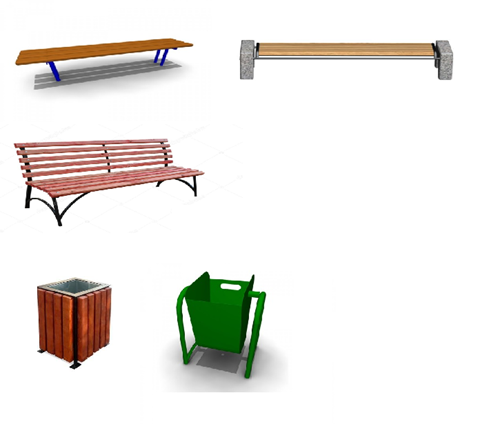 СкамьяСкамья-диванУрны для мусораВид работЕдиница измеренияЕдиничная расценка, руб.Единичная расценка, руб.Единичная расценка, руб.Единичная расценка, руб.Строительство внутриквартального дворового проезда, автостоянки с асфальтобетонным покрытием1 кв. м.--Без бордюра2764Без бордюра2764Ремонт внутриквартального дворового проезда, автостоянки (верхний слой асфальтобетонного покрытия)1 кв. м.С бордюром2088С бордюром2088Без бордюра1970Без бордюра1970Строительство тротуара (пешеходной дорожки) с асфальтобетонным покрытием1 кв. м.С бордюром3276С бордюром3276Без бордюра974Без бордюра974Установка бортового камня1 м.п.1251125112511251Установка скамейки1 шт.2500250025002500Стоимость скамейки1 шт.8500850085008500Установка урны1 шт.520520520520Стоимость урны1 шт.4000400040004000Стоимость наружного освещения1 п. м.По опорам2520Над подъездом дома 1050Над подъездом дома 1050Под землей2100Стоимость светильника1 шт.8500850085008500N п/пНаименование показателя (индикатора)Ед. изм.Значение показателей Значение показателей Значение показателей Значение показателей Значение показателей Значение показателей Значение показателей Значение показателей Значение показателей Значение показателей Значение показателей Значение показателей N п/пНаименование показателя (индикатора)Ед. изм.201720182201922019202020202021202220222023202320241Доля благоустроенных дворовых территорий МКД от общего количества дворовых территорий МКДпроценты11,212,821,421,451,151,176,11001001001001002Количество благоустроенных общественных территорийЕд.1418202038385162626262623Количество реализованных проектов благоустройства, одобренных органами территориального общественного самоуправленияЕд.--55555555554Количество разработанных проектных документаций по реализации проектов по благоустройству малых городов и исторических поселений Ивановской областиЕд.--11111111115Количество реализованных проектов по благоустройству малых городов и исторических поселений Ивановской областиЕд.----11111111666Количество благоустроенных ТОСЕд.---555555555Наименование мероприятия/ Источник ресурсного обеспеченияНаименование мероприятия/ Источник ресурсного обеспеченияНаименование мероприятия/ Источник ресурсного обеспеченияИсполнитель2018201920202021202220222023202420242024Подпрограмма всего:Подпрограмма всего:Подпрограмма всего:Подпрограмма всего:30 697,4110524,2386 200,0-------Бюджетные ассигнованияБюджетные ассигнованияБюджетные ассигнованияБюджетные ассигнования30 697,4110524,2386 200,0-------- бюджет городского округа Кинешма- бюджет городского округа Кинешма- бюджет городского округа Кинешма- бюджет городского округа Кинешма1 731,81 280,1886 200,0-------в т.ч. средства внебюджетных источниковв т.ч. средства внебюджетных источниковв т.ч. средства внебюджетных источниковв т.ч. средства внебюджетных источников210,0из них: средства ТОСиз них: средства ТОСиз них: средства ТОСиз них: средства ТОС105,0иные внебюджетные источникииные внебюджетные источникииные внебюджетные источникииные внебюджетные источники105,0- областной бюджет- областной бюджет- областной бюджет- областной бюджет2 027,62 656,6--------- федеральный бюджет- федеральный бюджет- федеральный бюджет- федеральный бюджет26 938,0106 587,5-------1Основное мероприятие: "Формирование современной городской среды" проекта "Формирование комфортной городской среды"Основное мероприятие: "Формирование современной городской среды" проекта "Формирование комфортной городской среды"Основное мероприятие: "Формирование современной городской среды" проекта "Формирование комфортной городской среды"30 697,4118,0--------1бюджетные ассигнованиябюджетные ассигнованиябюджетные ассигнования30 697,4118,0-1- бюджет городского округа Кинешма- бюджет городского округа Кинешма- бюджет городского округа Кинешма1 731,8118,0--------1- областной бюджет- областной бюджет- областной бюджет2 027,6---------1- федеральный бюджет- федеральный бюджет- федеральный бюджет26 938,0---------1.1.Благоустройство общественных территорийБлагоустройство общественных территорийБлагоустройство общественных территорий16 035,6---------1.1.бюджетные ассигнованиябюджетные ассигнованиябюджетные ассигнования16 035,61.1.в том числе:в том числе:МКУ "ГУС"1 974,9---------1.1.в том числе:в том числе:МУ "УГХ"14 060,7---------1.1.- бюджет городского округа Кинешма- бюджет городского округа Кинешма- бюджет городского округа Кинешма801,8---------1.1.в том числе:в том числе:МКУ "ГУС"98,8---------1.1.в том числе:в том числе:МУ "УГХ"703,0---------1.1.- областной бюджет- областной бюджет- областной бюджет1 066,4---------1.1.в том числе:в том числе:МКУ "ГУС"131,3---------1.1.в том числе:в том числе:МУ "УГХ"935,1---------1.1.- федеральный бюджет- федеральный бюджет- федеральный бюджет14 167,5---------в том числе:МКУ "ГУС"МКУ "ГУС"1 744,9---------в том числе:МУ "УГХ"МУ "УГХ"12 422,6---------1.2Благоустройство дворовых территорийМКУ "ГУС"МКУ "ГУС"14 454,4---------1.2-бюджет городского округа КинешмаМКУ "ГУС"МКУ "ГУС"722,71.2- областной бюджетМКУ "ГУС"МКУ "ГУС"961,2---------1.2- федеральный бюджетМКУ "ГУС"МКУ "ГУС"12 770,5---------1.3Организация благоустройства территорий ТОСКомитет по ФК и СКомитет по ФК и С118,01.3-бюджет городского округа КинешмаКомитет по ФК и СКомитет по ФК и С118,01.3-областной бюджетКомитет по ФК и СКомитет по ФК и С1.3-федеральный бюджетКомитет по ФК и СКомитет по ФК и С1.4Проектно-изыскательские работы по благоустройству общественных и дворовых территорийМКУ "ГУС"МКУ "ГУС"МКУ "ГУС"МКУ "ГУС"207,3----------бюджет городского округа КинешмаМКУ "ГУС"МКУ "ГУС"МКУ "ГУС"МКУ "ГУС"207,3---------- областной бюджетМКУ "ГУС"МКУ "ГУС"МКУ "ГУС"МКУ "ГУС"0,0---------- федеральный бюджетМКУ "ГУС"МКУ "ГУС"МКУ "ГУС"МКУ "ГУС"0,0---------2Основное мероприятие: "Региональный проект "Формирование комфортной городской среды"-110406,2386 200,0-------2бюджетные ассигнования110406,2386 200,02в том числе:МКУ "ГУС"МКУ "ГУС"-106 855,5386 200,0-------2в том числе:Комитет по физической культуре и спорту администрации городского округа КинешмаКомитет по физической культуре и спорту администрации городского округа Кинешма-3252,22в том числе:МУ "УКС"МУ "УКС"-298,52- бюджет городского округа Кинешма- бюджет городского округа Кинешма- бюджет городского округа Кинешма-1162,185 885,2-------2в т.ч. средства внебюджетных источниковв т.ч. средства внебюджетных источниковв т.ч. средства внебюджетных источников210,02из них: средства ТОСиз них: средства ТОСиз них: средства ТОС105,02иные внебюджетные источникииные внебюджетные источникииные внебюджетные источники105,02МКУ "ГУС"-49,85 885,2-------2МУ "УКС"-298,5--------2Комитет по физической культуре и спорту администрации городского округа Кинешма-813,7--------2- областной бюджет- областной бюджет- областной бюджет2 656,5580 314,8-------2МКУ "ГУС"МКУ "ГУС"-218,0580 314,8-------2Комитет по физической культуре и спорту администрации городского округа КинешмаКомитет по физической культуре и спорту администрации городского округа Кинешма2 438,5--------2-федеральный бюджетМКУ "ГУС"МКУ "ГУС"-106 587,5--------2.1Благоустройство общественных территорийМКУ "ГУС"МКУ "ГУС"-21 855,53--------2.1бюджетные ассигнованияМКУ "ГУС"МКУ "ГУС"21 855,535 000,00-------2.1- бюджет городского округа КинешмаМКУ "ГУС"МКУ "ГУС"-49,985 000,00-------2.1- областной бюджетМКУ "ГУС"МКУ "ГУС"-218,05--------2.1-федеральный бюджетМКУ "ГУС"МКУ "ГУС"-21 587,5--------2.2Проектно-изыскательские работы по благоустройству общественных и дворовых территорийМУ "УКС"МУ "УКС"298,5--------2.2бюджетные ассигнованияМУ "УКС"МУ "УКС"298,5--------2.2- бюджет городского округа КинешмаМУ "УКС"МУ "УКС"-298,5--------2.2- областной бюджетМУ "УКС"МУ "УКС"-0,0--------2.2-федеральный бюджетМУ "УКС"МУ "УКС"-0,0--------2.3Организация благоустройства территорий в рамках поддержки местных инициативКомитет по ФК и СКомитет по ФК и С-3 252,2--------2.3-бюджетные ассигнованияКомитет по ФК и СКомитет по ФК и С-3 252,2--------2.3-бюджет городского округа КинешмаКомитет по ФК и СКомитет по ФК и С-813,7--------2.3в т.ч. средства внебюджетных источниковКомитет по ФК и СКомитет по ФК и С-210,0--------2.3из них: средства ТОСКомитет по ФК и СКомитет по ФК и С-105,0--------2.3иные внебюджетные источникиКомитет по ФК и СКомитет по ФК и С-105,0------              -               - 2.3- областной бюджетКомитет по ФК и СКомитет по ФК и С-2 438,5--------2.3- федеральный бюджетКомитет по ФК и СКомитет по ФК и С----------2.3.1Благоустройство территории ТОС микрорайона "Поликор": установка спортивной площадки по адресу: г. Кинешма, ул. Вичугская, д. 108Комитет по ФК и СКомитет по ФК и С644,9- бюджетные ассигнованияКомитет по ФК и СКомитет по ФК и С644,9- бюджет городского округа КинешмаКомитет по ФК и СКомитет по ФК и С161,2в т.ч. средства внебюджетных источниковКомитет по ФК и СКомитет по ФК и С42,0из них: средства ТОСКомитет по ФК и СКомитет по ФК и С21,0иные внебюджетные источникиКомитет по ФК и СКомитет по ФК и С21,0- областной бюджетКомитет по ФК и СКомитет по ФК и С483,7- федеральный бюджетКомитет по ФК и СКомитет по ФК и С-2.3.2Благоустройство территории ТОС "Дмитриевский": установка спортивной площадки по адресу: г. Кинешма, ул. Молодежная, д. 5Комитет по ФК и СКомитет по ФК и С644,9- бюджетные ассигнованияКомитет по ФК и СКомитет по ФК и С644,9- бюджет городского округа КинешмаКомитет по ФК и СКомитет по ФК и С161,3в т.ч. средства внебюджетных источниковКомитет по ФК и СКомитет по ФК и С42,0из них: средства ТОСКомитет по ФК и СКомитет по ФК и С21,0иные внебюджетные источникиКомитет по ФК и СКомитет по ФК и С21,0- областной бюджетКомитет по ФК и СКомитет по ФК и С483,6- федеральный бюджетКомитет по ФК и СКомитет по ФК и С-2.3.3Благоустройство территории ТОС "25-й микрорайон": установка детской площадки по адресу: г. Кинешма, ул. Урицкого, д. 2Комитет по ФК и СКомитет по ФК и С650,0- бюджетные ассигнованияКомитет по ФК и СКомитет по ФК и С650,0- бюджет городского округа КинешмаКомитет по ФК и СКомитет по ФК и С162,5в т.ч. средства внебюджетных источниковКомитет по ФК и СКомитет по ФК и С42,0из них: средства ТОСКомитет по ФК и СКомитет по ФК и С21,0иные внебюджетные источникиКомитет по ФК и СКомитет по ФК и С21,0- областной бюджетКомитет по ФК и СКомитет по ФК и С487,5- федеральный бюджетКомитет по ФК и СКомитет по ФК и С-2.3.4Благоустройство территории ТОС «25-й микрорайон»: установка детской площадки по адресу: г. Кинешма, ул. Урицкого, д. 4бКомитет по ФК и СКомитет по ФК и С667,5- бюджетные ассигнованияКомитет по ФК и СКомитет по ФК и С667,5- бюджет городского округа КинешмаКомитет по ФК и СКомитет по ФК и С167,5в т.ч. средства внебюджетных источниковКомитет по ФК и СКомитет по ФК и С42,0из них: средства ТОСКомитет по ФК и СКомитет по ФК и С21,0иные внебюджетные источникиКомитет по ФК и СКомитет по ФК и С21,0- областной бюджетКомитет по ФК и СКомитет по ФК и С500,0- федеральный бюджетКомитет по ФК и СКомитет по ФК и С-2.3.5Благоустройство территории ТОС «Урицкого»: установка спортивной площадки по адресу: г. Кинешма, ул. Урицкого, д. 8Комитет по ФК и СКомитет по ФК и С644,9- бюджетные ассигнованияКомитет по ФК и СКомитет по ФК и С644,9- бюджет городского округа КинешмаКомитет по ФК и СКомитет по ФК и С161,2в т.ч. средства внебюджетных источниковКомитет по ФК и СКомитет по ФК и С42,0из них: средства ТОСКомитет по ФК и СКомитет по ФК и С21,0иные внебюджетные источникиКомитет по ФК и СКомитет по ФК и С21,0- областной бюджетКомитет по ФК и СКомитет по ФК и С483,7- федеральный бюджетКомитет по ФК и СКомитет по ФК и С-2.4.Создание комфортной городской среды в малых городах и исторических поселениях - победителях Всероссийского конкурса лучших проектов создания комфортной городской средыСоздание комфортной городской среды в малых городах и исторических поселениях - победителях Всероссийского конкурса лучших проектов создания комфортной городской средыМКУ "ГУС"-85 000,0081 200,0-------2.4.- бюджет городского округа Кинешма- бюджет городского округа КинешмаМКУ "ГУС"--885,2-------2.4.- областной бюджет- областной бюджетМКУ "ГУС"--80 314,8-------2.4.- федеральный бюджет- федеральный бюджетМКУ "ГУС"-85 000,00--------2.4.1.Благоустройство площади Революции в г. Кинешма Ивановской областиБлагоустройство площади Революции в г. Кинешма Ивановской областиМКУ "ГУС"--81 200,0-------2.4.1.- бюджет городского округа Кинешма- бюджет городского округа КинешмаМКУ "ГУС"--885,2-------2.4.1.- областной бюджет- областной бюджетМКУ "ГУС"--80 314,8-------2.4.1.- федеральный бюджет- федеральный бюджетМКУ "ГУС"-85 000,00--------